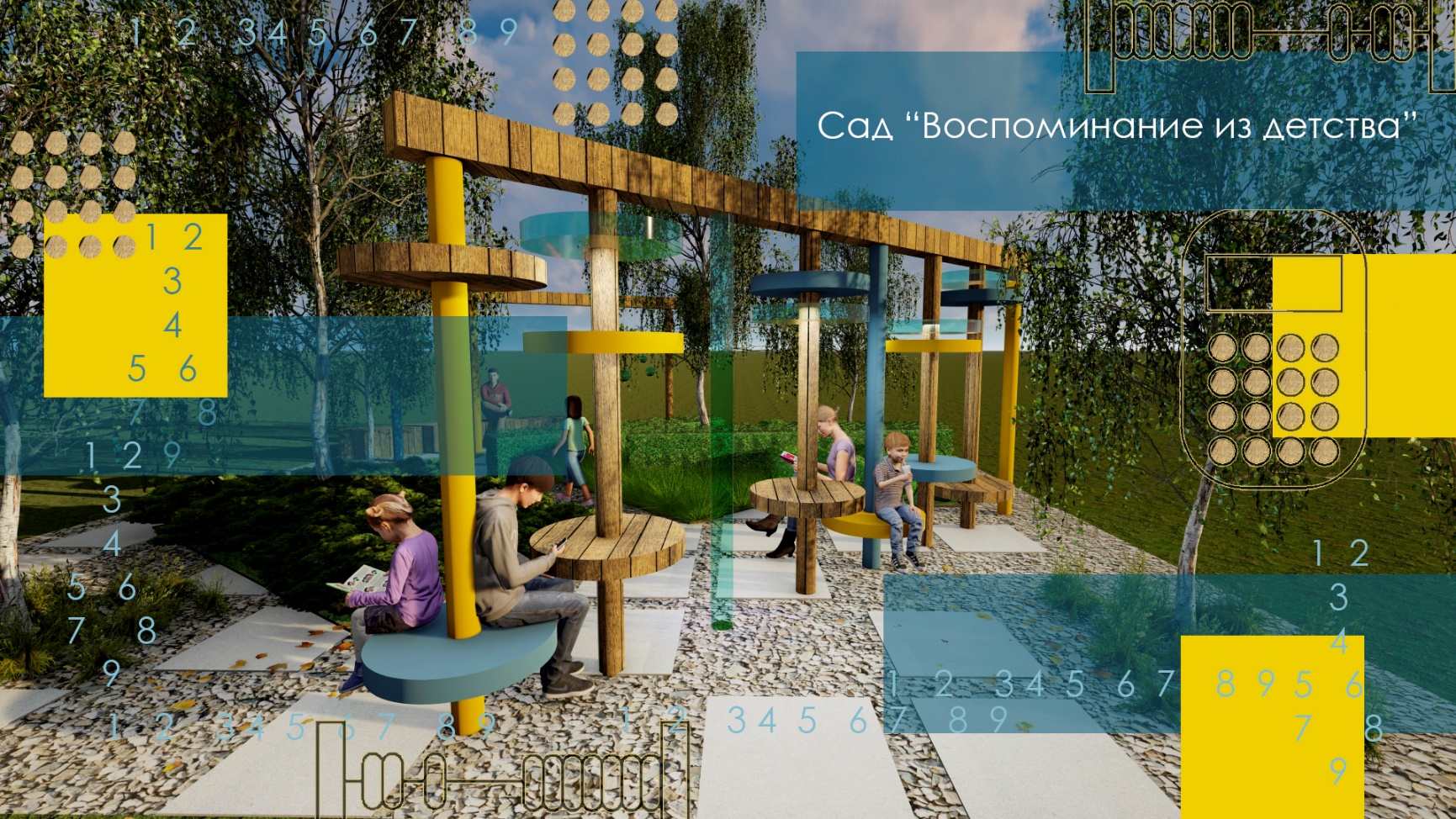 «Воспоминание из детства»Проект выставочного сада для Фестиваля "Сады и Люди 2021"  категория «Профессионалы»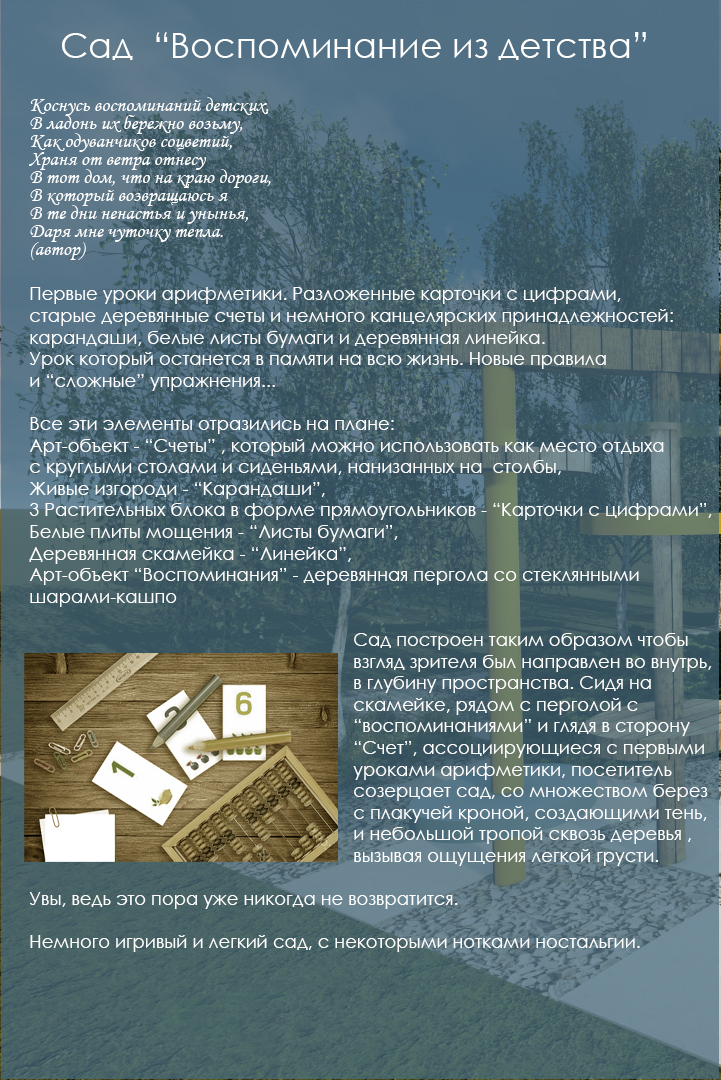 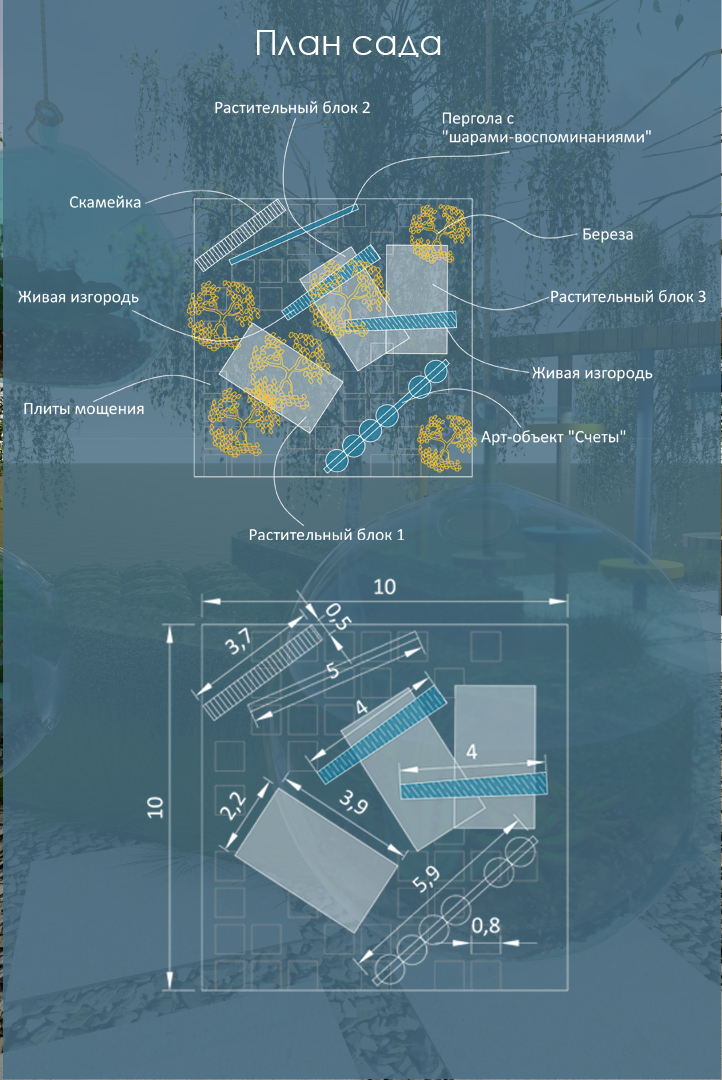 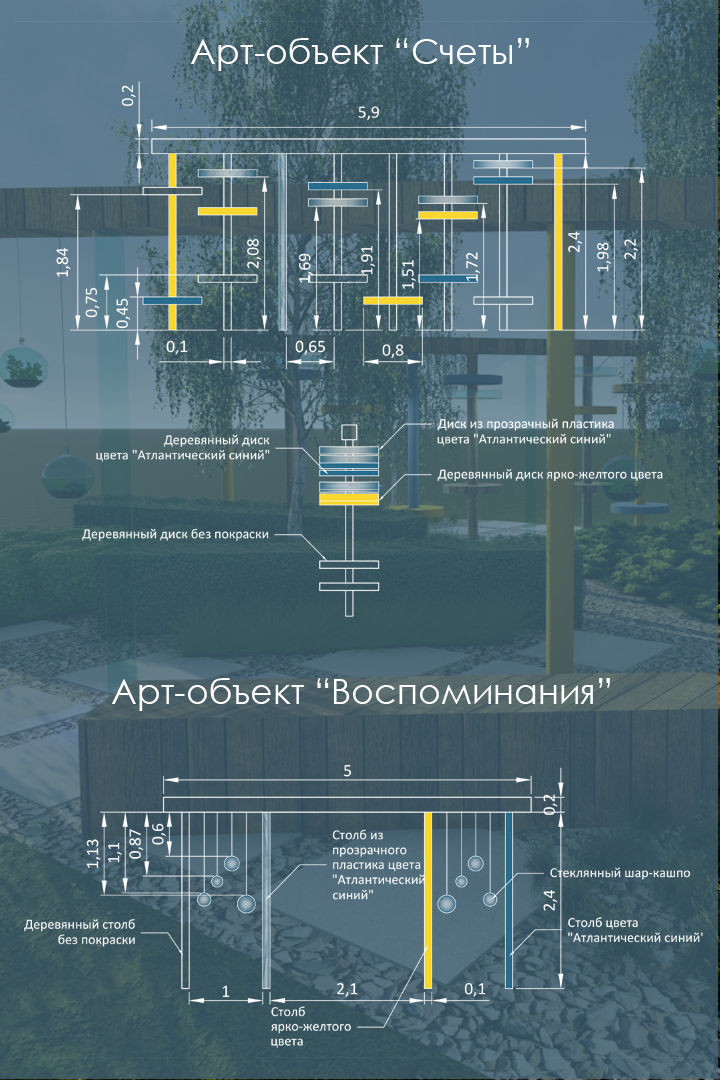 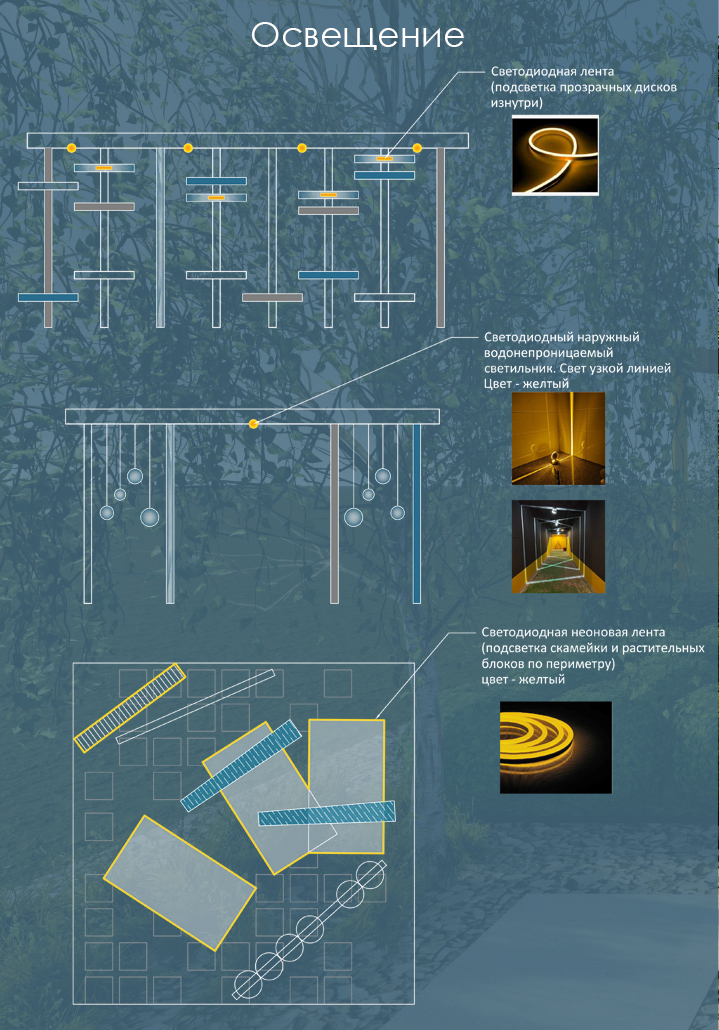 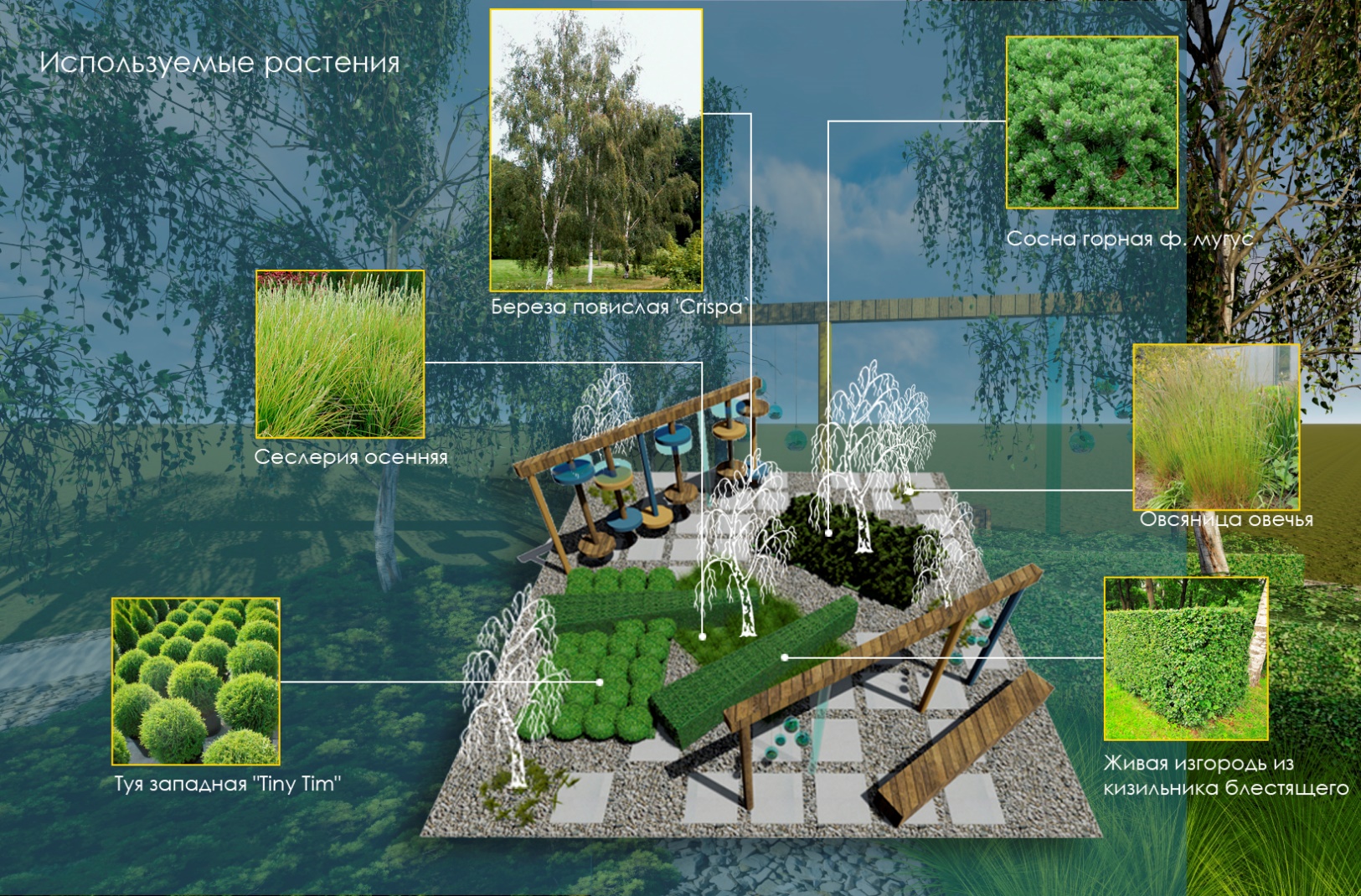 Символизм выбранных растений:Сеслерия осенняя – «Учебная пора».  Несомненно, для многих из нас учеба ассоциируется с осенней порой.Сосна горная ф. мугус – «Зрелость». Период жизни героя, в котором происходит эпизод «Воспоминания из детства».Туя западная «Tiny Tim» -  в переводе означающее «Крошечный Тим», ассоциируется с детским периодом жизни.Береза повислая «Crispa» - ностальгия и легкая грусть.Овсяница овечья – детские мечты. Стеклянные шары-кашпо с мини-композициями из очитков и молодило – обрывки ярких детских воспоминаний, оставшихся в памяти.